Методическая разработкаразвивающей игры«В гостях у Киндер-Сюрприза»Разработка учителя начальных классовГБОУ СОШ № 569Невского районаГ. Санкт-ПетербургаКорлюковой Инны Юрьевны.1998 г.Дополнено и доработано 2014 г.Класс: начальные классы (1-4).Время: 45 минут.Обуродование: мультимедийная  доска с проектором, презентация, мозаика 24 пазла на каждого ученика, коллекция игрушек, игрушки киндера для награждения, вкладыши на каждого ученика, мозаика с примерами на каждого ученика, рисунок киндера на каждого ученика.Цели: -Сформировать познавательный интерес к истории появления вещей, окружающих  ребят в быту.-Мотивировать к изучению культуры быта разных народов.Формирование умений:Регулятивные:- умение поставить личностную цель, достичь ее, ощутить результат;-формулирование учебной задачи на каждом этапе занятия по вопросам учителя.Познавательные:- познакомиться с новыми терминами и понятиями;-умение выявлять и выражать в речи признаки сходства и различия различных предметов, их существенные признаки;-делать выводы в результате работы всего класса.Коммуникативные:-оформлять свою мысль в устной речи;-слушать и понимать речь других.Личностные:- формулировать высказывание, используя новые термины и понятия;-определять успешность выполнения задания вместе с учителем.Методические указания: к занятию учащимся необходимо подготовиться заранее- принести игрушки из своей коллекции киндер-сюрпризов.Вступительное слово: Идея этой игры возникла очень просто! В 1998 году будучи  ещё молодым специалистом обратила внимание на то, что увлечения учащихся  меняются  очень быстро, в зависимости от того какое новое веяние появилось в России  с приходом различных иностранных товаров на наш рынок. Это были и Пепси-кола, и кэпсы, и мими и многое другое. Не всегда эти увлечения положительны. Но киндер-сюрприз занял «прочное место» на рынке увлечений и даже коллекционирования. А какое удовольствие для детей!И взрослых!!! И не самое пагубное, согласитесь! Сама увлекалась коллекционированием игрушек. Вот и родилась идея ввести  саму идею киндер-сюрприза в воспитательную работу! Так возникла эта игра! Меняйте! Добавляйте своё!Ход занятия:Знакомство.О чём пойдёт речь на нашей игре, Вы узнаете из стихотворения-загадки.Слайд 1.Так выглядит киндер-сюрприз, когда Вы и Вам покупают его в магазине. А как выглядит киндер, который пришёл сегодня к Вам в гости Вы узнаете, если соберёте картинку. На квадратном листе записаны примеры. Реши пример, найди на карточке ответ и положи на место ответа.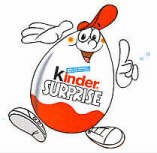 История возникновения.Кто из вас знает в какой стране впервые был создан киндер-сюрприз? (ответы детей).Впервые киндер-сюрприз был создан в 1972 году в Италии.  Посмотрите на карту мира. Вот эта страна. Слайд 2.На что она похожа? ( На сапог). Её очень легко можно запомнить!Слайд 3.В самой Италии существует старинная традиция: к Пасхе родители пекут детям пирожные в виде яичка, куда вкладывают какой-нибудь небольшой сюрприз: игрушку или монетку.В городе Турине Микеле Ферреро, продолжатель  семейного дела по производству булочных и кондитерских изделий с детства не любил молоко и всегда отказывался от употребления данного полезного напитка. В связи с этим ему пришла в голову замечательная мысль: выпустить серию детских кондитерских изделий с повышенным содержанием молока: до 42%. Так появилась серия «Киндер»- двухслойный шоколад -тёмного и белого. А вот идея создания разнообразных игрушек, способных поместиться в небольшом пластмассовом яйце, принадлежит швейцарцу, Генри Роту. Именно он стоит за многими игрушками из «Киндер-Сюрприза», особенно ранними.Слайд 4.Когда шоколадные яйца «Киндер-Сюрприз» впервые появились на прилавках, за ними выстроилась гигантская очередь. Первая партия была продана всего за час. Это было началом мании, охватившей весь мир.Сейчас Киндер-сюрприз принадлежит итальянской компании Fеrrero,которая подарила миру такие вкусные изобретения, как конфеты «Рафаэлло», драже «Тик-Так», шоколадную пасту «Нутелла». Конечно, нам не привозят сейчас киндер-сюрпризы из Италии. В России давно налажен выпуск этих лакомств. Этимология названия.Слайд 5.Отгадайте загадки. Из чего состоит Киндер- сюрприз? Слайд 6.А теперь, используя эти слова, попробуйте объяснить, что же такое киндер-сюрприз?Игрушки.Слайд 7.Игрушки в яйцах бывают очень похожими друг на друга. Говорят в таких случаях, что они из одной серии. Игрушки каких серий есть у Вас? Покажи.А теперь я называю серию, и если у Вас есть игрушка из этой серии Вы показываете.Слайд 8.А какие  2 группы Вы могли бы с  Вами сами разделить все игрушки?Слайд 9.Выполненные вручную (покажи, если у тебя есть такие) и те, игрушки, которые требуют сборки (покажи). Игрушки, которые собирать не надо очень ценятся. Их раскрашивают вручную. Это большой и кропотливый труд.Игра «Составь предложение».Слайд 10.Поиграем. Выбери любую игрушку и составь про неё предложение.Продолжение пункта 4.А как узнать из какой серии игрушка? Надо её собирать или нет? И если надо, тот где схема сборки? (использование вкладыша).Слайд 11.Игра «Опиши предмет».Возьмите свою любимую игрушку и расскажите нам, какая она и что она умеет делать?Слайд 12.Отгадывание кроссворда.Вы уже многое узнали и многое умеете. Давайте вспомним, что нам сегодня рассказал о себе Киндер- сюрприз!Отгадаем кроссворд. ( Слово по вертикали  «коллекционер» зашифровано).Форма Киндер-сюприза?Какой стране обязан своему появлению?Самые большие любители киндер-сюрприза?Чем покрыт Киндер-сюрприз?Какая начинка находится под шоколадом?Схема сборки игрушки?Подумай, какое слово получилось у тебя по вертикали? (коллекционер).Значение слова «Коллекционер».Какие советы можно дать начинающему коллекционеру.Слайд 13.Интересные факты.Слайд 14.Киндер-мозаика.Иногда в  контейнере попадается не игрушка, а мозаика. Слайд  15.Я предлагаю Вам собрать мозаику из 24 пазлов и получить приз от киндер-сюрприза. Награждение. ( за 1, 2 и 3 место игрушка киндер-сюрприз и всем по окончании сборки шоколадное яйцо киндер-сюрприз по желанию).Посмотрите-ка киндер лежит у вас какой то на парте грустный и невесёлый. Наверное не хочет с Вами прощаться.  Давай те Киндера развеселим. Возьмите цветные карандаши или фломастеры и раскрасьте рисунок. Каждый цвет соответствует цифре на рисунке.По окончании этот рисунок будет напоминать Вам о сегодняшней игре и киндер-сюрпризе. Рефлексия.Что Вы узнали сегодня о любимом лакомстве?Что особенно понравилось?Чему научились?На этом наше занятие подошло к концу! Скажем Киндеру «До свидания!». Слайд 16.Можно посмотреть выставку  игрушек из коллекции учителя.Все слайды представлены в презентации «В шоколаде пальчики».Используемые источники:Стихотворение-http://russianpoetry.ru/stihi/detskie/kinder-syurpriz.htmlПеревод слов «Киндер-сюрприз»-http://stranadetstva.ru/blog/12696/22630/10-faktov-o-kinder-sjurprize.htmlЗагадка прояйцо-http://www.numama.ru/zagadki-dlja-malenkih-detei/zagadki-pro-produkty/zagadki-pro-jaico.htmlЗагадка про шоколад-http://www.numama.ru/zagadki-dlja-malenkih-detei/zagadki-pro-produkty/zagadki-pro-shokolad.htmlЗагадка про молоко-http://drink-milk.ru/archives/1208Картинка вкладыша-http://luminol.ru.com/?c=result&queryФото лисёнка-http://www.beatles.ru/postman/forum_messages.asp?msg_id=9641&cfrom=558…Коллекционер-https://ru.wikipedia.org/wiki/%D0%9A%D0%BE%D0%BB%D0%BB%D0%B5%D0%BA%D1%86%D0%B8%D0%BE%D0%BD%D0%B5%D1%80_(%D0%B7%D0%BD%D0%B0%D1%87%D0%B5%D0%BD%D0%B8%D1%8F)Фото крокодила-http://forum.smallgames.ws/index.php?showtopic=7537&st=2780Фото киндер-мозаики-http://darudar.org/gift/1239926/История киндер-сюрприза-http://blondie.ru/node/311890Карта Италии-http://www.triora.ru/co/it/map.shtml Италия на карте мира-http://italy-map.ru/italy/italiya-na-karte-mira.shtml Швейцария на карте мира-http://euro-map.com/karty-shveycarii/ Фото Генри Рот-http://calgarybride.ca/blog/henry-rot/Фотография Микеле Ферреро -http://www.peoples.ru/undertake/food/michele_ferrero/photo_1.htmlкяйцовкладышИталияешоколадцимолокондетир